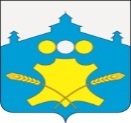 СЕЛЬСКИЙ СОВЕТСОВЕТСКОГО СЕЛЬСОВЕТАБольшемурашкинского муниципального района Нижегородской областиР Е Ш Е Н И Е  27 мая  2020 года                                                          №   12О внесении изменений в решение сельского Совета Советского сельсовета Большемурашкинского муниципального района Нижегородской области от 13 декабря 2019 года № 38 «О  бюджете Советского сельсовета Большемурашкинского муниципального района Нижегородской области на 2020 год  и на плановый период 2021 и 2022 годов»    Сельский Совет Советского сельсовета Большемурашкинского муниципального района Нижегородской области решил:     1. Внести в решение   сельского Совета Советского сельсовета Большемурашкинского муниципального района Нижегородской области от 13 декабря 2019 года № 38 «О  бюджете Советского сельсовета Большемурашкинского муниципального района Нижегородской области на 2020 год  и на плановый период 2021 и 2022 годов» следующие изменения:           1)  Статью 1 п. 1  изложить в следующей редакции: «1. Утвердить основные характеристики бюджета Советского сельсовета Большемурашкинского муниципального района Нижегородской области (далее- бюджет Советского сельсовета) на 2020 год:                                   1) общий объем доходов в  сумме  35675,8 тыс. рублей;                                   2) общий объем расходов в сумме   35724,5 тыс. рублей;                        3) размер дефицита (профицита)  в сумме  48,7 тыс. рублей  2) Статья 2. Утвердить Перечень главных администраторов дохода бюджета в новой редакции (приложение 1)           3) Статью  4 п. 1 изложить в следующей редакции: Утвердить общий объем налоговых и неналоговых доходов:на 2020 год  в сумме 5853,2 тыс. рублей,  в том числе налоговых и неналоговых доходов, за исключением доходов, являющихся источниками формирования дорожного фонда поселения, в сумме 4340,4 тыс. рублей; согласно приложению 3.          4) Статью 5 п. 1  изложить в следующей редакции: Утвердить объем безвозмездных поступлений:на 2020 год в сумме  29822,6 тыс. рублей,  в том числе объем субсидий,     субвенций и иных межбюджетных трансфертов, имеющих целевое      назначение, в сумме 23969,2 тыс. рублей;  согласно приложению 3.          5 ) Статью 8 изложить в следующей редакции:           1. Утвердить в пределах общего объема расходов, утвержденного статьей 1 настоящего Решения:1) распределение бюджетных ассигнований по целевым статьям (муниципальным программам и непрограммным направлениям деятельности), группам видов расходов, классификации расходов бюджета на 2020 год  согласно приложению 4;  2) ведомственную структуру расходов  бюджета на 2020 год   согласно приложению 6;  3) распределение бюджетных ассигнований по разделам и подразделам, целевым статьям (муниципальным программам и непрограммным направлениям деятельности), группам видов расходов, классификации расходов бюджета на 2020 год и на плановый период  2021 и 2022 годов согласно приложению 8.          6) ввести   статью 16   следующего содержания       Статья 16.          Утвердить источники финансирования дефицита бюджета Советского сельсовета на 2020 год согласно приложению 10.Глава местного самоуправления,председатель сельского Совета                                                   Н.Е. Красильникова    ПРИЛОЖЕНИЕ 1                                                                                                к   решению сельского Совета Советского сельсовета                                                                                                                                                                                         «О бюджете Советского  сельсовета Большемурашкинского муниципальногорайона Нижегородской области  на 2020 год и на плановый период 2021 и 2022 годов» Перечень  главных администраторов доходов бюджетаСоветского сельсовета    Приложение № 3                                                                                                                                                    к   решению сельского Совета Советского сельсовета                                                                                                                                                                                         «О бюджете Советского  сельсовета Большемурашкинского муниципальногорайона Нижегородской области  на 2020 год                                                                   и плановый период 2021 и 2022 годов»Поступления доходовпо группам, подгруппам и статьям бюджетной классификациина 2020 год и на плановый период 2021 и 2022 годов                                                                                                                               (тыс. рублей)Приложение 4к   решению сельского Совета Советского сельсовета                                                                                                                                                                                         «О бюджете Советского  сельсовета Большемурашкинского муниципальногорайона Нижегородской области  на 2020 год и плановый период 2021 и 2022 годов»                                   Распределение бюджетных ассигнований по целевым статьям (муниципальным программам и непрограммным направлениям деятельности), группам видов расходов, классификации расходов бюджета на 2020 год   (тыс. рублей)Приложение 5к   решению сельского Совета Советского сельсовета                                                                                                                                                                                         «О бюджете Советского  сельсовета Большемурашкинского муниципальногорайона Нижегородской области  на 2020 год и плановый период 2021 и 2022 годов»                                   Распределение бюджетных ассигнований по целевым статьям (муниципальным программам и непрограммным направлениям деятельности), группам видов расходов, классификации расходов бюджета на   плановый период 2021 и 2022 годов  (тыс. рублей)Приложение 6к решению сельского Совета Советского сельсоветаБольшемурашкинского муниципального района «О бюджете Советского сельсовета на 2020 год и плановый период 2021 и 2022 годов»Ведомственная структура расходов  бюджета на 2020 годПриложение 7к решению сельского Совета Советского сельсоветаБольшемурашкинского муниципального района «О бюджете Советского сельсовета на 2020 год и плановый период 2021 и 2022 годов»Ведомственная структура расходов  бюджета на   плановый период 2021 и 2022 годов  (тыс. рублей)Приложение 8к   решению сельского Совета Советского сельсовета                                                                                                                                                                                         «О бюджете Советского  сельсовета Большемурашкинского муниципальногорайона Нижегородской области  на 2020 год и плановый период 2021 и 2022 годы» Распределение бюджетных ассигнований по разделам и подразделам, группам видов расходов классификации расходов бюджета на 2020  год и на плановый период  2021 и 2022 годов (тыс. рублей)  Приложение 9                                                                                                                                                                                              к  решению сельского Совета Советского сельсовета «О бюджете Советского  сельсовета                                                                                                                                                                            Большемурашкинского муниципального района Нижегородской области на 2019 год и плановый период 2020 и 2021 годов»  Приложение 10                                                                                                                                                                                   к  решению сельского Совета Советского сельсовета «О бюджете Советского  сельсовета                                                                                                                                                                            Большемурашкинского муниципального района Нижегородской области на 2019 год и плановый период 2020 и 2021 годов»                              Источники финансирования дефицита бюджета Советского сельсовета на 2020 год (тыс. рублей)Код администратораКод бюджетной классификации Российской ФедерацииКод бюджетной классификации Российской ФедерацииКод бюджетной классификации Российской ФедерацииГлавные администраторы  доходов001Финансовое управление администрации Большемурашкинского муниципального района0012 08 05000 10 0000 1502 08 05000 10 0000 1502 08 05000 10 0000 150Перечисления из бюджетов поселений (в бюджеты поселений) для осуществления возврата (зачета) излишне уплаченных или излишне взысканных сумм налогов, сборов и иных платежей, а также сумм процентов за несвоевременное осуществление такого возврата и процентов, начисленных на излишне взысканные суммы005Администрация Советского сельсовета Большемурашкинского муниципального района Нижегородской областиАдминистрация Советского сельсовета Большемурашкинского муниципального района Нижегородской области0052 02 15001 10 0000 1502 02 15001 10 0000 150Дотации из районного фонда финансовой поддержки сельских  поселений, предоставляемые за счет собственных доходов поселенийДотации из районного фонда финансовой поддержки сельских  поселений, предоставляемые за счет собственных доходов поселений0052 02 29999 10 0000 1502 02 29999 10 0000 150Прочие субсидии бюджетам сельских поселенийПрочие субсидии бюджетам сельских поселений0052 02 35118 10 0000 1502 02 35118 10 0000 150Субвенция бюджетам сельских  поселений на осуществление полномочий первичного воинского учета на территориях, где отсутствуют военные комиссариатыСубвенция бюджетам сельских  поселений на осуществление полномочий первичного воинского учета на территориях, где отсутствуют военные комиссариаты0052 02 30024 10 0000 1502 02 30024 10 0000 150Субвенция бюджетам сельских  поселений на выполнение передаваемых полномочий субъектов Российской ФедерацииСубвенция бюджетам сельских  поселений на выполнение передаваемых полномочий субъектов Российской Федерации0052 02 45160 10 0000 1502 02 45160 10 0000 150Межбюджетные трансферты, передаваемые бюджетам поселений для компенсации дополнительных расходов, возникших в результате решений, принятых органами власти другого уровняМежбюджетные трансферты, передаваемые бюджетам поселений для компенсации дополнительных расходов, возникших в результате решений, принятых органами власти другого уровня0052 02 49999 10 0000 1502 02 49999 10 0000 150Прочие межбюджетные трансферты, передаваемые бюджетам сельских  поселенийПрочие межбюджетные трансферты, передаваемые бюджетам сельских  поселений0052 02 49999 10 9000 1502 02 49999 10 9000 150Прочие межбюджетные трансферты, передаваемые бюджетам сельских поселений по проекту по поддержке местных инициативПрочие межбюджетные трансферты, передаваемые бюджетам сельских поселений по проекту по поддержке местных инициатив0052 04 05099 10 9000 1502 04 05099 10 9000 150Безвозмездные поступления от негосударственных организаций в бюджеты сельских поселенийБезвозмездные поступления от негосударственных организаций в бюджеты сельских поселений0052 07 05030 10 0000 1802 07 05030 10 0000 180Прочие безвозмездные поступления в бюджеты сельских поселенийПрочие безвозмездные поступления в бюджеты сельских поселений0052 07 05030 10 9000 1802 07 05030 10 9000 180Прочие безвозмездные поступления в бюджеты сельских поселенийПрочие безвозмездные поступления в бюджеты сельских поселений0051 08 04020 01 1000 1101 08 04020 01 1000 110Государственная пошлина за совершение нотариальных действий должностными лицами органов местного самоуправления, уполномоченными в соответствии с законодательными актами Российской Федерации на совершение нотариальных действийГосударственная пошлина за совершение нотариальных действий должностными лицами органов местного самоуправления, уполномоченными в соответствии с законодательными актами Российской Федерации на совершение нотариальных действий0051 11 09045 10 0000 1201 11 09045 10 0000 120Прочие поступления от использования имущества, находящегося в собственности сельских поселений (за исключением имущества муниципальных автономных учреждений, а также имущества государственных и муниципальных унитарных предприятий, в том числе казенных)Прочие поступления от использования имущества, находящегося в собственности сельских поселений (за исключением имущества муниципальных автономных учреждений, а также имущества государственных и муниципальных унитарных предприятий, в том числе казенных)0051 13 01995 10 0000 1301 13 01995 10 0000 130Прочие доходы от оказания платных услуг (работ) получателями средств бюджетов сельских  поселений Прочие доходы от оказания платных услуг (работ) получателями средств бюджетов сельских  поселений 0051 13 02995 10 0000 1301 13 02995 10 0000 130Прочие доходы от компенсации затрат бюджетов сельских поселенийПрочие доходы от компенсации затрат бюджетов сельских поселений0051 16 07090 10 0000 1401 16 07090 10 0000 140Иные штрафы, неустойки, пени, уплаченные в соответствии с законом или договором в случае неисполнения или ненадлежащего исполнения обязательств перед муниципальным органом, (муниципальным казенным учреждением) сельского поселенияИные штрафы, неустойки, пени, уплаченные в соответствии с законом или договором в случае неисполнения или ненадлежащего исполнения обязательств перед муниципальным органом, (муниципальным казенным учреждением) сельского поселения0051 17 01050 10 0000 1801 17 01050 10 0000 180Невыясненные поступления, зачисляемые в бюджеты сельских  поселенийНевыясненные поступления, зачисляемые в бюджеты сельских  поселений0051 17 05050 10 0000 1801 17 05050 10 0000 180Прочие неналоговые доходы бюджетов сельских поселенийПрочие неналоговые доходы бюджетов сельских поселений0051 11 05025 10 0000 1201 11 05025 10 0000 120Доходы, получаемые в виде арендной платы, а также средства от продажи права на заключение договоров аренды за земли, находящиеся в собственности сельских поселений (за исключением земельных участков муниципальных, бюджетных и автономных учреждений)Доходы, получаемые в виде арендной платы, а также средства от продажи права на заключение договоров аренды за земли, находящиеся в собственности сельских поселений (за исключением земельных участков муниципальных, бюджетных и автономных учреждений)0051 11 05035 10 0000 1201 11 05035 10 0000 120Доходы от сдачи в аренду имущества, находящегося в оперативном управлении органов управления сельских поселений и созданных ими учреждений (за исключением имущества муниципальных автономных учреждений)Доходы от сдачи в аренду имущества, находящегося в оперативном управлении органов управления сельских поселений и созданных ими учреждений (за исключением имущества муниципальных автономных учреждений)0051 11 05075 10 0000 1201 11 05075 10 0000 120Доходы от сдачи в аренду имущества, составляющего казну сельских поселений (за исключением земельных участков)Доходы от сдачи в аренду имущества, составляющего казну сельских поселений (за исключением земельных участков)0051 11 07015 10 0000 1201 11 07015 10 0000 120Доходы от перечислений части прибыли, остающейся после уплаты налогов и иных обязательных платежей муниципальных унитарных предприятий, созданных сельскими поселениямиДоходы от перечислений части прибыли, остающейся после уплаты налогов и иных обязательных платежей муниципальных унитарных предприятий, созданных сельскими поселениями0051 14 02052 10 0000 4101 14 02052 10 0000 410Доходы от реализации имущества, находящегося в оперативном управлении учреждений, находящихся в ведении органов управления сельских поселений (за исключением имущества муниципальных бюджетных и автономных учреждений) в части реализации основных средств по указанному имуществуДоходы от реализации имущества, находящегося в оперативном управлении учреждений, находящихся в ведении органов управления сельских поселений (за исключением имущества муниципальных бюджетных и автономных учреждений) в части реализации основных средств по указанному имуществу0051 14 02052 10 0000 4401 14 02052 10 0000 440Доходы от реализации имущества, находящегося в оперативном управлении учреждений, находящихся в ведении органов управления сельских поселений (за исключением имущества муниципальных бюджетных и автономных учреждений) в части реализации материальных запасов по указанному имуществуДоходы от реализации имущества, находящегося в оперативном управлении учреждений, находящихся в ведении органов управления сельских поселений (за исключением имущества муниципальных бюджетных и автономных учреждений) в части реализации материальных запасов по указанному имуществу0051 14 02053 10 0000 4101 14 02053 10 0000 410Доходы от реализации иного имущества, находящегося в собственности сельских  поселений (за исключением имущества муниципальных бюджетных и автономных учреждений, а так же  имущества  муниципальных унитарных предприятий, в том числе казенных) в части реализации основных средств по указанному имуществуДоходы от реализации иного имущества, находящегося в собственности сельских  поселений (за исключением имущества муниципальных бюджетных и автономных учреждений, а так же  имущества  муниципальных унитарных предприятий, в том числе казенных) в части реализации основных средств по указанному имуществу0051 14 02053 10 0000 4401 14 02053 10 0000 440Доходы от реализации иного имущества, находящегося в собственности сельских поселений (за исключением имущества муниципальных бюджетных и автономных учреждений, а так же  имущества  муниципальных унитарных предприятий, в том числе казенных) в части реализации материальных запасов по указанному имуществуДоходы от реализации иного имущества, находящегося в собственности сельских поселений (за исключением имущества муниципальных бюджетных и автономных учреждений, а так же  имущества  муниципальных унитарных предприятий, в том числе казенных) в части реализации материальных запасов по указанному имуществу0051 14 06025 10 0000 4301 14 06025 10 0000 430Доходы от продажи земельных участков, находящихся в собственности сельских поселений (за исключением земельных участков муниципальных бюджетных и автономных учреждений)Доходы от продажи земельных участков, находящихся в собственности сельских поселений (за исключением земельных участков муниципальных бюджетных и автономных учреждений)100Управление федерального казначейства по Нижегородской областиУправление федерального казначейства по Нижегородской областиУправление федерального казначейства по Нижегородской областиУправление федерального казначейства по Нижегородской области1001 03 02230 01 0000 100Доходы от уплаты акцизов на дизельное топливо, подлежащие распределению между бюджетами субъектов Российской Федерации и местными бюджетами с учетом установленных дифференцированных нормативов отчислений в местные бюджетыДоходы от уплаты акцизов на дизельное топливо, подлежащие распределению между бюджетами субъектов Российской Федерации и местными бюджетами с учетом установленных дифференцированных нормативов отчислений в местные бюджетыДоходы от уплаты акцизов на дизельное топливо, подлежащие распределению между бюджетами субъектов Российской Федерации и местными бюджетами с учетом установленных дифференцированных нормативов отчислений в местные бюджеты1001 03 02240 01 0000 100Доходы от уплаты акцизов на моторные масла для дизельных и (или) карбюраторных (инжекторных) двигателей, подлежащие распределению между бюджетами субъектов Российской Федерации и местными бюджетами с учетом установленных дифференцированных нормативов отчислений в местные бюджетыДоходы от уплаты акцизов на моторные масла для дизельных и (или) карбюраторных (инжекторных) двигателей, подлежащие распределению между бюджетами субъектов Российской Федерации и местными бюджетами с учетом установленных дифференцированных нормативов отчислений в местные бюджетыДоходы от уплаты акцизов на моторные масла для дизельных и (или) карбюраторных (инжекторных) двигателей, подлежащие распределению между бюджетами субъектов Российской Федерации и местными бюджетами с учетом установленных дифференцированных нормативов отчислений в местные бюджеты1001 03 02250 01 0000 100Доходы от уплаты акцизов на автомобильный бензин, подлежащие распределению между бюджетами субъектов Российской Федерации и местными бюджетами с учетом установленных дифференцированных нормативов отчислений в местные бюджетыДоходы от уплаты акцизов на автомобильный бензин, подлежащие распределению между бюджетами субъектов Российской Федерации и местными бюджетами с учетом установленных дифференцированных нормативов отчислений в местные бюджетыДоходы от уплаты акцизов на автомобильный бензин, подлежащие распределению между бюджетами субъектов Российской Федерации и местными бюджетами с учетом установленных дифференцированных нормативов отчислений в местные бюджеты1001 03 02260 01 0000 100Доходы от уплаты акцизов на прямогонный бензин, подлежащие распределению между бюджетами субъектов Российской Федерации и местными бюджетами с учетом установленных дифференцированных нормативов отчислений в местные бюджетыДоходы от уплаты акцизов на прямогонный бензин, подлежащие распределению между бюджетами субъектов Российской Федерации и местными бюджетами с учетом установленных дифференцированных нормативов отчислений в местные бюджетыДоходы от уплаты акцизов на прямогонный бензин, подлежащие распределению между бюджетами субъектов Российской Федерации и местными бюджетами с учетом установленных дифференцированных нормативов отчислений в местные бюджеты182Федеральная налоговая службаФедеральная налоговая службаФедеральная налоговая службаФедеральная налоговая служба1821 01 02010 01 0000 110Налог на доходы физических лиц с доходов, источником которых является налоговый агент, за исключением доходов, в отношении которых исчисление и уплата налога осуществляются в соответствии со статьями 227, 2271 и 228 Налогового кодекса Российской ФедерацииНалог на доходы физических лиц с доходов, источником которых является налоговый агент, за исключением доходов, в отношении которых исчисление и уплата налога осуществляются в соответствии со статьями 227, 2271 и 228 Налогового кодекса Российской ФедерацииНалог на доходы физических лиц с доходов, источником которых является налоговый агент, за исключением доходов, в отношении которых исчисление и уплата налога осуществляются в соответствии со статьями 227, 2271 и 228 Налогового кодекса Российской Федерации1821 01 02020 01 0000 110Налог на доходы физических лиц с доходов, полученных от осуществления деятельности физическими лицами, зарегистрированными в качестве индивидуальных предпринимателей, нотариусов, занимающихся частной практикой, адвокатов, учредивших адвокатские кабинеты и других лиц, занимающихся частной практикой в соответствии со статьей 227 Налогового кодекса Российской ФедерацииНалог на доходы физических лиц с доходов, полученных от осуществления деятельности физическими лицами, зарегистрированными в качестве индивидуальных предпринимателей, нотариусов, занимающихся частной практикой, адвокатов, учредивших адвокатские кабинеты и других лиц, занимающихся частной практикой в соответствии со статьей 227 Налогового кодекса Российской ФедерацииНалог на доходы физических лиц с доходов, полученных от осуществления деятельности физическими лицами, зарегистрированными в качестве индивидуальных предпринимателей, нотариусов, занимающихся частной практикой, адвокатов, учредивших адвокатские кабинеты и других лиц, занимающихся частной практикой в соответствии со статьей 227 Налогового кодекса Российской Федерации1821 01 02030 01 0000 110Налог на доходы физических лиц с доходов, полученных физическими лицами в соответствии со статьей 228 Налогового Кодекса Российской ФедерацииНалог на доходы физических лиц с доходов, полученных физическими лицами в соответствии со статьей 228 Налогового Кодекса Российской ФедерацииНалог на доходы физических лиц с доходов, полученных физическими лицами в соответствии со статьей 228 Налогового Кодекса Российской Федерации1821 05 03010 01 0000 110Единый сельскохозяйственный налогЕдиный сельскохозяйственный налогЕдиный сельскохозяйственный налог1821 05 03020 01 0000 110Единый сельскохозяйственный налог (за налоговые периоды, истекшие до 1 января 2011 года)Единый сельскохозяйственный налог (за налоговые периоды, истекшие до 1 января 2011 года)Единый сельскохозяйственный налог (за налоговые периоды, истекшие до 1 января 2011 года)1821 06 01030 10 0000 110Налог на имущество физических лиц, взимаемый по ставкам, применяемым к объектам налогообложения, расположенным в границах поселенийНалог на имущество физических лиц, взимаемый по ставкам, применяемым к объектам налогообложения, расположенным в границах поселенийНалог на имущество физических лиц, взимаемый по ставкам, применяемым к объектам налогообложения, расположенным в границах поселений1821 06 06033 10 0000 110Земельный налог с организаций, обладающих земельным участком, расположенным в границах  сельских поселенийЗемельный налог с организаций, обладающих земельным участком, расположенным в границах  сельских поселенийЗемельный налог с организаций, обладающих земельным участком, расположенным в границах  сельских поселений1821 06 06043 10 0000 110Земельный налог с физических лиц, обладающих земельным участком,  расположенным в границах  сельских поселенийЗемельный налог с физических лиц, обладающих земельным участком,  расположенным в границах  сельских поселенийЗемельный налог с физических лиц, обладающих земельным участком,  расположенным в границах  сельских поселенийКБКНаименование доходовСумма на 2020 год, тыс. руб.Сумма на 2021 год, тыс. руб.Сумма на 2022 год, тыс. руб.000 1 00 00000 00 0000 0001.Налоговые и неналоговые доходы5853,25806,76095,0000 1 01 00000 00 0000 0001.1.Налоги на прибыль, доходы1112,11193,3 1280,4000 1 01 02000 01 0000 1101.1.1.Налог на доходы физических лиц1112,11193,31280,4в том числе:000 1 01 02010 01 0000 110налог на доходы физических лиц с доходов, источником которых является агент, за  исключением доходов, в отношении которых исчисление и уплата налога осуществляется в соответствии со статьями 227, 2271 и 228 НК РФ1112,11193,31280,4000 1 03 00000 00 0000 000 1.2.Налоги на товары (работы, услуги), реализуемые на территории РФ1512,81868,91943,7000 1 03 02230 01 0000 1101.2.1.Доходы от уплаты акцизов на дизельное топливо, подлежащие распределению между бюджетами субъектов РФ и местными бюджетами с учетом установленных дифференцированных нормативов отчислений в местные бюджеты674,1832,8866,2000 1 03 02240 01 0000 1101.2.2.Доходы от уплаты акцизов на моторные масла для дизельных и (или) карбюраторных (инжекторных) двигателей, подлежащие распределению между бюджетами субъектов Российской Федерации и местными бюджетами с учетом установленных дифференцированных нормативов отчислений в местные бюджеты6,58,08,3000 1 03 02250 01 0000 1101.2.3.Доходы от уплаты акцизов на автомобильный бензин, подлежащие распределению между бюджетами субъектов Российской Федерации и местными бюджетами с учетом установленных дифференцированных нормативов отчислений в местные бюджеты983,31214,81263,4000 1 03 02260 01 0000 1101.2.4.Доходы от уплаты акцизов на прямогонный бензин, подлежащие распределению между бюджетами субъектов Российской Федерации и местными бюджетами с учетом установленных дифференцированных нормативов отчислений в местные бюджеты-151,1-186,7-194,2000 1 05 00000 00 0000 0001.3.Налоги на совокупный доход1005,4439,1447,9000 1 05 03010 01 0000 1101.3.1. Единый сельскохозяйственный налог1005,4439,1447,9000 1 06 00000 00 0000 0001.4.Налоги на имущество2023,82098,42207,7000 1 06 01030 10 0000 1101.4.1.Налог на имущество физических лиц, зачисляемый в бюджеты поселений383,7422,1464,3000 1 06 06033 10 0000 1101.4.2. Земельный налог с организаций, обладающих земельным участком, расположенным в границах сельских  поселений886,2905,7941,9000 1 06 06043 10 0000 1101.4.3. Земельный налог с физических лиц, обладающих земельным участком, расположенным в границах сельских поселений753,9770,6801,5000 1 11 00000 00 0000 0001.5.Доходы от использования имущества, находящегося в государственной и муниципальной собственности155,9162,1168,6000 1 11 05025 10 0000 1201.5.1. Доходы получаемые в виде арендной платы, а также средства от продажи права на заключение договоров аренды за земли, находящиеся в собственности сельских поселений (за исключением земельных участков муниципальных бюджетных и автономных учреждений)78,481,584,8000 1 11 05075 10 0000 1201.5.2. Доходы от сдачи в аренду имущества, составляющего казну сельских поселений9,19,59,9000 1 11 09045 10 0000 1201.5.3.Прочие поступления от использования имущества, находящегося в собственности сельских поселений (за исключением имущества муниципальных  автономных учреждений, а также имущества муниципальных автономных предприятий, в том числе казённых)68,471,173,9000 1 13 00000 00 0000 0001.6. Прочие доходы от оказания платных услуг и компенсации затрат государства43,244,946,7000 1 13 01995 10 0000 1301.6.1.Прочие доходы от оказания платных услуг (работ) получателями средств бюджетов сельских поселений43,244,946,7000 2 00 00000 00 0000 0002.Безвозмездные поступления29673,05436,35580,0000 2 02 15001 10 0000 1502.1. Дотации из районного фонда финансовой поддержки поселений на выравнивание бюджетной обеспеченности за счет средств областного бюджета5853,45357,95497,8000 2 02 29999 10 0000 1502.2. Прочие субсидии бюджетам сельских поселений516,100000 2 02 35118 10 0000 1502.3.Субвенция бюджетам поселений на осуществление полномочий  первичного воинского учёта на территориях, где отсутствуют военные комиссариаты77,378,482,2000 2 02 45160 10 0000 1502.4.Межбюджетные трансферты, передаваемые бюджетам сельских поселений для компенсации дополнительных расходов, возникших в результате решений, принятых органами власти другого уровня19204,300000 2 02 49999 10 0000 1502.5.Иные межбюджетные трансферты на поддержку мер по обеспечению сбалансированности бюджетов поселений4021,900000 2 00 00000 00 00000 000 Иные поступления149,600000 2 04 05099 10 9000 150Безвозмездные поступления от негосударственных организаций в бюджеты сельских поселений93,500000 2 07 05030 10 9000 150Прочие безвозмездные поступления  в бюджеты сельских поселений56,100ВСЕГО ДОХОДОВ35675,811243,011675,0НаименованиеКод бюджетной классификацииКод бюджетной классификации2020 годНаименованиеЦелевая статья расходовВид расходов2020 годВсего расходов35724,5Муниципальная  программа "Защита населения и территорий от чрезвычайных ситуаций, обеспечение пожарной безопасности и безопасности людей на водных объектах Большемурашкинского муниципального района на 2018-2020 годы10 0 00 00000 000 55,0Подпрограмма  "Защита населения от чрезвычайных ситуаций"10 2 00 0000000055,0Поддержание необходимого количества финансовых средств  в целевом финансовом резерве10 2 02 0000000055,0Иные межбюджетные трансферты10 2 02 2304000055,0Закупка товаров, работ и услуг для обеспечения государственных (муниципальных) нужд10 2 02 2304020055,0Муниципальная  программа "Развитие социальной и инженерной инфраструктуры Большемурашкинского муниципального  района  Нижегородской области на 2018-2020 годы"13 0 00 000000002804,6Строительство и реконструкция социальной и инженерной инфраструктуры13 0 02 000000002804,6Расходы на осуществление бюджетных инвестиций в объекты капитального строительства муниципальной собственности13 0 02 202000002804,6Бюджетные инвестиции в объекты капитального строительства государственной (муниципальной) собственности13 0 02 202004002804,6Муниципальная  программа "Улучшение условий и охраны труда в организациях Большемурашкинского муниципального района Нижегородской области на 2019-2021 годы"14 0 00 000000002,9Содействие в организации проведения обучения по охране труда, электробезопасности работников организаций, пожарно-техническому минимуму работников организаций, Администрации Большемурашкинского района, в том числе руководителей, индивидуальных предпринимателей Большемурашкинского  района и проверки знания ими требований охраны труда14 0  02 000000002,9Реализация мероприятий, направленных на улучшение условий и охраны труда14 0 02 271000002,9Закупка товаров, работ и услуг для обеспечения государственных (муниципальных) нужд14 0 02 271002002,9Муниципальная программа  "Устойчивое развитие территории Советского сельсовета Большемурашкинского муниципального района Нижегородской области на 2018-2020 годы»21 0 00 0000000011497,2Подпрограмма 1 «Благоустройство территории  Советского сельсовета»21 1 00 000000003363,6Мероприятия по благоустройству поселения21 1 01 000000003487,0Уличное освещение21 1 01 200000001274,6Закупка товаров, работ и услуг для обеспечения государственных (муниципальных) нужд21 1 01 200002001274,6Содержание мест захоронения21 1 01 2001000036,0Иные бюджетные ассигнования21 1 01 2001080036,0Прочие мероприятия в области благоустройства21 1 01 20030000765,6Расходы на выплаты персоналу в целях обеспечения выполнения функций государственными (муниципальными) органами, казенными учреждениями, органами управления государственными внебюджетными фондами21 1 01 20030100539,9Закупка товаров, работ и услуг для обеспечения государственных (муниципальных) нужд21 1 01 20030200225,7Реализация мероприятий по обустройству и восстановлению памятных мест, посвященных ВОВ 1941-1945 гг21 1 01 S2190000566.5Закупка товаров, работ и услуг для обеспечения  государственных (муниципальных) нужд21 1 01 S2190200566.5Реализация проекта по поддержке местных инициатив21 1 01 S2600000720.9Закупка товаров, работ и услуг для обеспечения  государственных (муниципальных) нужд21 1 01 S2600200720.9Подпрограмма 2 «Развитие дорожного хозяйства на территории Советского сельсовета»21 2 00 000000002317.2Выполнение работ по содержанию автомобильных дорог и искусственных сооружений на них21 2 01 000000002317.2Содержание автомобильных дорог и искусственных сооружений на них21 2 01 20500000300,0Закупка товаров, работ и услуг для обеспечения государственных (муниципальных) нужд21 2 01 20500200300,0 ремонт автомобильных дорог и искусственных сооружений на них21 2 01 20600000868.0Закупка товаров, работ и услуг для обеспечения государственных (муниципальных) нужд21 2 01 20600200868.0Реализация проекта по поддержке местных инициатив21 2 01 S26000001149.2Закупка товаров, работ и услуг для обеспечения  государственных (муниципальных) нужд21 2 01 S26002001149,2Подпрограмма 3 «Развитие жилищно-коммунального хозяйства Советского сельсовета»21 3 00 00000000114,9Поддержка коммунального хозяйства21 3 01 00000000114,9Обеспечение деятельности регионального оператора, осуществляющего деятельность, направленного на организацию управления капитальным ремонтом общего имущества в многоквартирных домах21 3 01 25850000114,9Закупка товаров, работ и услуг для обеспечения государственных (муниципальных) нужд21 3 01 25850200114,9Подпрограмма 4 «Управление и распоряжение     муниципальным имуществом в Советском сельсовете» 21 4 00 00000000440,1Мероприятия в топливно-энергетической области21 4 01 0000000081,1Расходы на реализацию мероприятий в топливно-энергетической области21 4 01 2508000081,1Закупка товаров, работ и услуг для обеспечения государственных (муниципальных) нужд21 4 01 2508020081,1Оценка, содержание недвижимости, признание прав и регулирование отношений по муниципальной собственности21 4 02 0000000095,0Мероприятия по землеустройству и землепользованию21 4 02 2400000095,0Закупка товаров, работ и услуг для обеспечения  государственных (муниципальных) нужд21 4 02 2400020095,0Расходы на содержание жилищного фонда, находящегося в муниципальной собственности21 4 02 25020000264,0Закупка товаров, работ и услуг для обеспечения государственных (муниципальных) нужд21 4 02 25020200264,0Подпрограмма 5 «Развитие физической культуры и спорта на территории Советского сельсовета»21 5 00 00000000694,8Обеспечение деятельности учреждения физической культуры и спорта21 5 01 00000000694,8Расходы на обеспечение деятельности учреждений физической культуры и спорта21 5 01 87590000694,8Расходы на выплаты персоналу в целях обеспечения выполнения функций государственными (муниципальными) органами, казенными учреждениями, органами управления государственными внебюджетными фондами21 5 01 87590100290,9Закупка товаров, работ и услуг для обеспечения государственных (муниципальных) нужд21 5 01 87590200403,9Подпрограмма 6 «Социальная политика Советского   сельсовета»21 6 00 0000000012,0Мероприятия в области социальной политики21 6 01 0000000012,0Расходы на проведение мероприятий в области социальной политики21 6 01 2528000012,0Закупка товаров, работ и услуг для обеспечения государственных (муниципальных) нужд21 6 01 2528020012,0Подпрограмма 7 «Обеспечение пожарной безопасности на территории Советского сельсовета»21 7 00 000000002700.4Обеспечение пожарной безопасности объектов и населенных пунктов поселения21 7 01 000000002700.4Расходы на обеспечение деятельности муниципальных учреждений21 7 01 005900002700.4Расходы на выплаты персоналу в целях обеспечения выполнения функций государственными (муниципальными) органами, казенными учреждениями, органами управления государственными внебюджетными фондами 21 7 01 005901001666,2Закупка товаров, работ и услуг для  обеспечения государственных (муниципальных) нужд21 7 01 005902001034.3Подпрограмма 8 « Обеспечение реализации муниципальной программы»21 8 00 000000001854,2Содержание аппарата управления21 8 01 000000001854,2Расходы на обеспечение функций органов местного самоуправления21 8 01 001900001318,9Расходы на выплаты персоналу в целях обеспечения выполнения функций государственными (муниципальными) органами, казенными учреждениями, органами управления государственными внебюджетными фондами21 8 01 00190100868,4Закупка товаров, работ и услуг для обеспечения государственных (муниципальных) нужд21 8 01 00190200449,8Иные бюджетные ассигнования21 8 01 001908000.7Расходы на обеспечение функций органов местного самоуправления21 8 02 00590000 520,3Расходы на выплаты персоналу в целях обеспечения выполнения функций государственными (муниципальными) органами, казенными учреждениями, органами управления государственными внебюджетными фондами21 8 02 00590100520,3Информационное обеспечение деятельности органов местного самоуправления21 8 02 0000000015,0Информатика21 8 02 2513000015,0Закупка товаров, работ и услуг для обеспечения государственных (муниципальных) нужд21 8 02 2513020015,0Непрограммные расходы77 0 00 0000000021364,8Непрограммное направление деятельности77 7 00 000000002144,4Содержание аппарата управления77 7 01 00000000829,6Глава местной администрации77 7 01 08000000829,6Расходы на выплаты персоналу в целях обеспечения выполнения функций государственными (муниципальными) органами, казенными учреждениями, органами управления государственными внебюджетными фондами 77 7 01 08000100829,6Прочие непрограммные расходы77 7 02 0000000019282,6Расходы за счет средств резервного фонда  Правительства Нижегородской области77 7 02 2100000019204,3Бюджетные инвестиции в объекты капитального строительства государственной (муниципальной) собственности77 7 02 2100040019195,4Иные бюджетные ассигнования77 7 02 210008008,9Резервный фонд администрации Советского сельсовета Большемурашкинского муниципального района77 7 02 230000001,0Иные бюджетные ассигнования77 7 02 230008001,0Защита населения и территорий от чрезвычайных ситуаций природного и техногенного характера77 7 02 2511000016,1Закупка товаров, работ и услуг для обеспечения государственных (муниципальных) нужд77 7 02 25110200 16,1Осуществление государственных полномочий Российской Федерации по первичному воинскому учету на территориях, где отсутствуют военные комиссариаты77 7 02 5118000077,3Осуществление первичного воинского учета на территориях, где отсутствуют военные комиссариаты77 7 02 5118000077,3Расходы на выплаты персоналу в целях обеспечения  выполнения функций органами местного самоуправления, казенными учреждениями77 7 02 5118010074,8Закупка товаров, работ и услуг для обеспечения государственных (муниципальных) нужд77 7 02 511802002,5Межбюджетные трансферты, передаваемые в рамках непрограммных расходов77 7 04 000000001236,5  Иные межбюджетные трансферты, передаваемые бюджету муниципального района из бюджетов поселений на осуществление части полномочий по решению вопросов местного значения в соответствии с заключенными Соглашениями между органами местного самоуправления Большемурашкинского  муниципального района и органами местного самоуправления поселений77 7 04 00190500277,2Иные межбюджетные трансферты, передаваемые бюджету муниципального района из бюджетов поселений на осуществление части полномочий по решению вопросов местного значения в соответствии с заключенными Соглашениями между органами местного самоуправления Большемурашкинского  муниципального района и органами местного самоуправления поселений77 7 04 00190500159,1Иные межбюджетные трансферты, передаваемые бюджету муниципального района из бюджетов поселений на осуществление части полномочий по решению вопросов местного значения в соответствии с заключенными Соглашениями между органами местного самоуправления Большемурашкинского  муниципального района и органами местного самоуправления поселений77 7 04 00590500800,2НаименованиеКод бюджетной классификацииКод бюджетной классификации2021 год2022 годНаименованиеЦелевая статья расходовВид расходов2021 годВсего расходов10963,911095,4Непрограммные расходы77 0 00 0000000010963,911095,4Непрограммное направление деятельности77 7 00  0000000010963,911095,4Содержание аппарата управления 77 7 01 000000002099,82099,8Расходы на обеспечение функций органов местного самоуправления77 7 01 001900001270,21270,2Расходы на выплаты персоналу в целях обеспечения выполнения функций государственными (муниципальными) органами, казенными учреждениями, органами управления государственными внебюджетными фондами 77 7 01 00190100868,4868,4Закупка товаров, работ и услуг для обеспечения государственных (муниципальных) нужд77 7 01 00190200401,8401,8Расходы на выплаты персоналу в целях обеспечения выполнения функций государственными (муниципальными) органами, казенными учреждениями, органами управления государственными внебюджетными фондами 77 7 01 08000100829,6829,6Прочие непрограммные расходы77 7 02 000000005134,65266,1Уличное освещение77 7 02 200000001274,61274,6Закупка товаров, работ и услуг для обеспечения государственных (муниципальных) нужд77 7 02 200002001274,61274,6Содержание мест захоронения77 7 02 2001000036,036,0Иные бюджетные ассигнования77 7 02 2001080036,036,0Прочие мероприятия в области благоустройства77 7 02 203000001748,81801,7Расходы на выплаты персоналу в целях обеспечения выполнения функций государственными (муниципальными) органами, казенными учреждениями, органами управления государственными внебюджетными фондами77 7 02 20030100663,3663,6Закупка товаров, работ и услуг для обеспечения государственных (муниципальных) нужд77 7 02 200302001085,51138,1Содержание автомобильных дорог и искусственных сооружений на них77 7 02 20500000300,0300,0Закупка товаров, работ и услуг для обеспечения государственных (муниципальных) нужд77 7 02 20500200300,0300,0 ремонт автомобильных дорог и искусственных сооружений на них77 7 02 206000001568,91643,7Закупка товаров, работ и услуг для обеспечения государственных (муниципальных) нужд77 7 02 206002001568,91643,7Резервный фонд администрации Советского сельсовета Большемурашкинского муниципального района77 7 02 230000001,01,0Иные бюджетные ассигнования77 7 02 230008001,01,0Расходы на реализацию мероприятий в топливно-энергетической области77 7 02 2508000000Закупка товаров, работ и услуг для обеспечения государственных (муниципальных) нужд77 7 02 2508020000Информатика77 7 02 2513000000Закупка товаров, работ и услуг для обеспечения государственных (муниципальных) нужд77 7 02 2513020000Расходы на проведение мероприятий в области социальной политики77 7 02 252800001212Закупка товаров, работ и услуг для обеспечения государственных (муниципальных) нужд77 7 02 252802001212Обеспечение деятельности регионального оператора, осуществляющего деятельность, направленного на организацию управления капитальным ремонтом общего имущества в многоквартирных домах77 7 02 25850000114,9114,9Закупка товаров, работ и услуг для обеспечения государственных (муниципальных) нужд77 7 02 25850200114,9114,9Осуществление первичного воинского учета на территориях, где отсутствуют военные комиссариаты77 7 02 5118000078,482,2Расходы на выплаты персоналу в целях обеспечения  выполнения функций органами местного самоуправления, казенными учреждениями77 7 02 5118010074,874,8Закупка товаров, работ и услуг для обеспечения государственных (муниципальных) нужд77 7 02 511802003,67,4Муниципальные учреждения77 7 00 000000003729,53729,5Расходы на обеспечение деятельности муниципальных учреждений77 7 03 005900003136,03136,0Расходы на выплаты персоналу в целях обеспечения выполнения функций государственными (муниципальными) органами, казенными учреждениями, органами управления государственными внебюджетными фондами 77 7 03 005901002164,42164,4Закупка товаров, работ и услуг для обеспечения государственных (муниципальных) нужд77 7 03 00590200971,6971,6Расходы на обеспечение деятельности учреждений физической культуры и спорта77 7 03 87590000593,5593,5Расходы на выплаты персоналу в целях обеспечения выполнения функций государственными (муниципальными) органами, казенными учреждениями, органами управления государственными внебюджетными фондами77 7 03 87590100189,6189,6Закупка товаров, работ и услуг для обеспечения государственных (муниципальных) нужд77 7 03 87590200403,9403,9НаименованиеКод бюджетной классификацииКод бюджетной классификацииКод бюджетной классификацииКод бюджетной классификацииКод бюджетной классификации2020 годНаименованиеВедомствоРазделПодразделЦелевая статья расходовВид расходов2020 годВсего расходов35724,5Администрация Советского сельсовета Большемурашкинского муниципального  района Нижегородской области 00535724,5Общегосударственные вопросы0100000 00 000000003373,1Функционирование Правительства Российской Федерации, высших исполнительных органов государственной власти субъектов Российской Федерации, местных администраций0104000 00 00000 0002428,6Расходы за счет средств резервного фонда  Правительства Нижегородской области010414 0 00 000000002,9Бюджетные инвестиции в объекты капитального строительства государственной (муниципальной) собственности010414 0 02 000000002,9Расходы за счет средств резервного фонда  Правительства Нижегородской области010414 0 02 271000002,9Бюджетные инвестиции в объекты капитального строительства государственной (муниципальной) собственности010414 0 02 271002002,9Муниципальная  программа  «Устойчивое развитие территории  Советского  сельсовета Большемурашкинского муниципального района Нижегородской области на 2018-2020 годы»010421 0 00 000000001318,9Подпрограмма 8 « Обеспечение реализации муниципальной программы»010421 8 00 000000001318,9Содержание аппарата управления010421 8 01 000000001318,9Расходы на обеспечение функций органов местного самоуправления010421 8 01 001900001318,9Расходы на выплаты персоналу в целях обеспечения выполнения функций органами местного самоуправления, казенными учреждениями 010421 8 01 00190100868,4Закупка товаров, работ и услуг для обеспечения государственных (муниципальных) нужд010421 8 01 00190200449,8Иные бюджетные ассигнования010421 8 01 00190 8000,7Непрограммные расходы010477 0 00 000000001106,8Непрограммное направление деятельности010477 7 00 000000001106,8Содержание аппарата управления01 0477 7 01 00000000829,6Глава местной администрации010477 7 01 08000000829,6Расходы на выплату персоналу в целях обеспечения выполнения функций государственными (муниципальными) органами, казенными учреждениями, органами управления  государственными внебюджетными фондами010477 7 01 08000100829,6Межбюджетные трансферты, передаваемые в рамках непрограммных расходов010477 7 04 00000000277,2Иные межбюджетные трансферты, передаваемые бюджету муниципального района  из бюджетов поселений  на осуществление части полномочий по решению вопросов местного значения в соответствии с заключенными Соглашениями между органами местного самоуправления Большемурашкинского муниципального района и органами местного самоуправления поселений010477 7 04 00190500277,2в том числе: организация в границах поселения электро-, тепло-, газо- и водоснабжения населения, водоотведения, снабжения населения топливом в пределах полномочий, установленных законодательством Российской Федерации010419,9 обеспечение проживающих в поселении и нуждающихся в жилых помещениях малоимущих граждан жилыми помещениями, организация строительства и содержания муниципального жилищного фонда, создание условий для жилищного строительства, осуществление муниципального жилищного контроля, а также иных полномочий органов местного самоуправления в соответствии с жилищным законодательством010419,9 утверждение  генеральных планов поселения, правил землепользования и застройки, утверждение подготовленной на основе генеральных планов поселения документации по планировке территории, выдача  разрешений на строительство (за исключением случаев, предусмотренных Градостроительным кодексом РФ, иными федеральными законами), разрешений на ввод объектов в эксплуатацию при осуществлении строительства, реконструкции объектов капитального строительства, расположенных на территории поселения, утверждение местных нормативов градостроительного проектирования поселений, резервирование земель и изъятие, земельных участков в границах поселения для муниципальных нужд, осуществление муниципального земельного контроля в границах  поселения, осуществление в случаях, предусмотренных Градостроительным кодексом РФ, осмотров зданий, сооружений и выдача рекомендаций об устранении выявленных в ходе таких осмотров нарушений,  направление уведомления о соответствии указанных в уведомлении о планируемых строительстве или реконструкции объекта индивидуального жилищного строительства или садового дома (далее - уведомление о планируемом строительстве) параметров объекта индивидуального жилищного строительства или садового дома установленным параметрам и допустимости размещения объекта индивидуального жилищного строительства или садового дома на земельном участке, уведомления о несоответствии указанных в уведомлении о планируемом строительстве параметров объекта индивидуального жилищного строительства или садового дома установленным параметрам и (или) недопустимости размещения объекта индивидуального жилищного строительства или садового дома на земельном участке, уведомления о соответствии или несоответствии построенных или реконструированных объекта индивидуального жилищного строительства или садового дома требованиям законодательства о градостроительной деятельности при строительстве или реконструкции объектов индивидуального жилищного строительства или садовых домов на земельных участках, расположенных на территориях поселений, принятие в соответствии с гражданским законодательством Российской Федерации решения о сносе самовольной постройки, решения о сносе самовольной постройки или ее приведении в соответствие с предельными параметрами разрешенного строительства, реконструкции объектов капитального строительства, установленными правилами землепользования и застройки, документацией по планировке территории, или обязательными требованиями к параметрам объектов капитального строительства, установленными федеральными законами (далее также - приведение в соответствие с установленными требованиями), решения об изъятии земельного участка, не используемого по целевому назначению или используемого с нарушением законодательства Российской Федерации, осуществление сноса самовольной постройки или ее приведения в соответствие с установленными требованиями в случаях, предусмотренных Градостроительным кодексом Российской Федерации010419,9Установление тарифов на услуги, предоставляемые муниципальными предприятиями и учреждениями, и работы, выполняемые муниципальными предприятиями и учреждениями, если иное не предусмотрено федеральными законами010419,9Создание условий для предоставления транспортных услуг населению и организация транспортного обслуживания населения в границах поселения010439,8Организация размещения заказов на поставки товаров, выполнение работ, оказание услуг для муниципальных нужд010439,8Формирование архивных фондов поселения010434,0Содействие в развитии сельскохозяйственного производства, создание условий для развития малого и среднего предпринимательства01041,1Обеспечение первичных мер пожарной безопасности в границах населенных пунктов поселения01041,1Оказание поддержки гражданам и их объединениям, участвующим в охране общественного порядка, создание условий для деятельности народных дружин 01041,1  осуществление мер по противодействию коррупции в границах поселения01041,1Пенсионное обеспечение муниципального служащего и членов его семьи, а также лиц, замещавших выборные муниципальные должности010479,6Обеспечение деятельности финансовых, налоговых и таможенных органов и органов финансового (финансово-бюджетного) надзора010600 0 00 00000000159,1Межбюджетные трансферты, передаваемые в рамках непрограммных расходов010677 7 04 00000000159,1Непрограммные расходы010677 7 04 00000000159,1Непрограммное направление деятельности010677 7 04 00000000159,1Межбюджетные трансферты010677 7 04 00590500159,1в том числе:Формирование, утверждение, исполнение бюджета поселения и контроль за исполнением данного бюджета159,1Резервные фонды0111000 00 000000001,0Прочие непрограммные расходы011177 0 00 000000001,0Резервный фонд администрации Советского сельсовета Большемурашкинского муниципального района  Нижегородской области011177 7 02 230000001,0Иные бюджетные ассигнования011177 7 02 230008001,0Другие общегосударственные вопросы0113000 00 00000000784,3Муниципальная  программа  «Устойчивое развитие территории  Советского  сельсовета Большемурашкинского муниципального района Нижегородской области на 2018-2020 годы»011321 0 00 00000000762,2Подпрограмма 8 « Обеспечение реализации муниципальной программы»011321 8 00 00000000520,3Обеспечение деятельности органов местного самоуправления поселения011321 8 02 00000000520,3Расходы на обеспечение деятельности муниципальных  учреждений011321 8 02 00590000520,3Расходы на выплаты персоналу в целях обеспечения выполнения функций государственными (муниципальными) органами, казенными учреждениями, органами управления государственными внебюджетными фондами 011321 8 02 00590 100520,3Подпрограмма 4 «Управление и распоряжением     муниципальным имуществом в Советском сельсовете»       011321 4 00 00000000264,0Расходы на содержание жилищного фонда, находящегося в муниципальной собственности011321 4 02 25020000264,0Закупка товаров, работ и услуг для обеспечения государственных (муниципальных) нужд011321 4  02 25020200264,0Национальная оборона020300 000 0000000077,3Мобилизационная и вневойсковая подготовка020300 0 00 0000000077,3Прочие непрограммные расходы020377 7 02 0000000077,3Осуществление государственных полномочий Российской Федерации по первичному воинскому учету на территориях, где отсутствуют военные комиссариаты020377 7 02 5118000077,3Осуществление первичного воинского учета на территориях, где отсутствуют военные комиссариаты020377 7 02 5118000077,3Расходы на выплаты персоналу в целях обеспечения выполнения функций органами местного самоуправления , казенными учреждениями 020377 7 02 5118010074,8Закупка товаров, работ и услуг для обеспечения государственных (муниципальных) нужд020377 7 02 511802002,5Национальная безопасности и правоохранительная деятельность030000 0 00 000000002771,5Защита населения и территории от чрезвычайных ситуаций природного и техногенного характера, гражданская оборона030900 0 00 0000000071,1Муниципальная  программа "Защита населения и территорий от чрезвычайных ситуаций, обеспечение пожарной безопасности и безопасности людей на водных объектах Большемурашкинского муниципального района на 2018-2020 годы030910 0 00 00000000 55,0Подпрограмма  "Защита населения от чрезвычайных ситуаций" 03 0910 2 00 0000000055,0Поддержание необходимого количества финансовых средств  в целевом финансовом резерве030910 2 02 0000000055,0Иные межбюджетные трансферты030910 2 02 2304000055,0Закупка товаров, работ и услуг для обеспечения государственных (муниципальных) нужд030910 2 02 2304020055,0Непрограммные расходы030977 0 00 0000000016,1Непрограммное направление деятельности030977 7 00 0000000016,1Прочие непрограммные расходы03 0977 7 02 0000000016,1Опашка населенных пунктов030977 7 02 2511000016 ,1Закупка товаров, работ и услуг для обеспечения государственных (муниципальных) нужд030977 7 02 2511020016,1Обеспечение пожарной безопасности 031000 0 00 000000002700,4Муниципальная  программа  «Устойчивое развитие территории  Советского  сельсовета Большемурашкинского муниципального района Нижегородской области на 2018-2020 годы»031021 0 00 000000002700,4Подпрограмма 7 "Обеспечение пожарной безопасности на территории Советского сельсовета»031021 7 00 000000002700,4Обеспечение пожарной безопасности объектов и населенных пунктов поселения03 1021 7 01 000000002700,4Расходы на обеспечение деятельности муниципальных учреждений031021 7 01 005900002700,4Расходы на выплаты персоналу в целях обеспечения выполнения функций государственными (муниципальными) органами, казенными учреждениями, органами управления государственными внебюджетными фондами 031021 7 01 005901001666,2Закупка товаров, работ и услуг для обеспечения государственных (муниципальных) нужд031021 7 01 005902001034,2Национальная экономика040000 0 00 000000002508,3Топливно-энергетический комплекс040200 0 00 0000000081,1Муниципальная  программа  «Устойчивое развитие территории  Советского  сельсовета Большемурашкинского муниципального района на 2018-2020 годы»040221 0 00 0000000081,1Подпрограмма 4 «Управление и распоряжением     муниципальным имуществом в Советском сельсовете»       040221 4 00 0000000081,1Мероприятия в топливно-энергетической области040221 4 01 0000000081,1Расходы на реализацию мероприятий в топливно-энергетическом комплексе04 0221 4 01 2508000081,1Закупка товаров, работ и услуг для обеспечения государственных (муниципальных) нужд040221 4 01 2508020081,1Дорожное хозяйство0409000 00 000000002317,2Муниципальная  программа  «Устойчивое развитие территории  Советского  сельсовета Большемурашкинского муниципального района на 2018-2020 годы»040921 0 00 000000002317,2Подпрограмма 2 «Развитие дорожного хозяйства на территории Советского сельсовета»040921 2 00 000000002317,2Выполнение работ по содержанию автомобильных дорог и искусственных сооружений на них040921 2 01 000000002317,2Содержание автомобильных дорог и искусственных сооружений на них040921 2 01 20500000300,0Закупка товаров, работ и услуг для обеспечения  государственных (муниципальных) нужд040921 2 01 20500200300,0Ремонт  автомобильных дорог и искусственных сооружений на них040921 2 01 20600000868,0Закупка товаров, работ и услуг для обеспечения  государственных (муниципальных) нужд040921 2 01 20600200868,0Реализация проекта по поддержке местных инициатив040921 2 01 S26000001149,2Закупка товаров, работ и услуг для обеспечения  государственных (муниципальных) нужд040921 2 01 S26002001149,2Связь и информатика04 1000 0 00 0000000015,0Муниципальная  программа  «Устойчивое развитие территории  Советского  сельсовета Большемурашкинского муниципального района Нижегородской области на 2018-2020 годы»041021 0 00 0000000015,0 Подпрограмма 8 «Обеспечение  реализации муниципальной программы»041021 8 00 0000000015,0Информационное обеспечение деятельности органов местного самоуправления04 1021 8 02 0000000015,0Информатика04 1021 8 02 25130 00015,0Закупка товаров, работ и услуг для обеспечения  государственных (муниципальных) нужд041021 8 02 2513020015,0Землепользование041200 0 00 0000000095,0Подпрограмма 4 «Управление и распоряжением     муниципальным имуществом в Советском сельсовете»       041221 4 00 0000000095,0Оценка, содержание недвижимости, признание прав и регулирование отношений по муниципальной собственности041221 4 02 0000000095,0Мероприятия по землеустройству и землепользованию041221 4 02 2400000095,0Закупка товаров, работ и услуг для обеспечения  государственных (муниципальных) нужд041221 4 02 2400020095,0Жилищно-коммунальное хозяйство050000 0 00 0000000025487,3Жилищное хозяйство050100 0 00 00000000114,9Муниципальная  программа  «Устойчивое развитие территории  Советского  сельсовета Большемурашкинского муниципального района на 2018-2020 годы»050121 0 00 00000000        114,9Подпрограмма 3 «Развитие жилищно-коммунального хозяйства Советского сельсовета»050121 3 00 00000000114,9Поддержка коммунального хозяйства050121 3 01 00000000114,9Обеспечение деятельности регионального оператора, осуществляющего деятельность, направленного на организацию управления капитальным ремонтом общего имущества многоквартирных домов 050121 3 01 25850000114,9Закупка товаров, работ и услуг для обеспечения государственных (муниципальных) нужд050121 3 01 25850200114,9Поддержка коммунального хозяйства050200 0 00 0000000022008,9Муниципальная  программа "Развитие социальной и инженерной инфраструктуры Большемурашкинского муниципального  района  Нижегородской области на 2018-2020 годы"050213 0 00 000000002804,6Строительство и реконструкция социальной и инженерной инфраструктуры050213 0 02 000000002804,6Расходы на осуществление бюджетных инвестиций в объекты капитального строительства муниципальной собственности050213 0 02 20200000 2804,6Бюджетные инвестиции в объекты капитального строительства государственной (муниципальной) собственности050213 0 02 202004002804,6Непрограммные расходы050277 0 00 0000000019195,4Непрограммное направление деятельности050277 7 00 0000000019195,4Прочие непрограммные расходы050277 7 02 0000000019195,4Расходы за счет средств резервного фонда  Правительства Нижегородской области050277 7 02 2100000019195,4Бюджетные инвестиции в объекты капитального строительства государственной (муниципальной) собственности050277 7 02 2100040019195,4Иные бюджетные ассигнования050277 7 02 210008008,9Благоустройство050300 0 00 000000002823,6Муниципальная  программа  «Устойчивое развитие территории  Советского  сельсовета Большемурашкинского муниципального района на 2018-2020 годы»050321 0 00 000000002823,6Подпрограмма 1 «Благоустройство территории  Советского сельсовета»050321 1 00 000000002823,6Мероприятия по благоустройству поселения050321 1 01 000000002823,6Уличное освещение050321 1 01 200000001274,6Закупка товаров, работ и услуг для обеспечения  государственных (муниципальных) нужд050321 1 01 200002001274,6Содержание мест захоронения050321 1 01 2001000036,0Иные бюджетные ассигнования050321 1 01 2001080036,0Прочие мероприятия в области благоустройства050321 1 01 20030000225,6Закупка товаров, работ и услуг для обеспечения  государственных (муниципальных) нужд050321 1 01 20030200225,6Реализация мероприятий по обустройству и восстановлению памятных мест, посвященных ВОВ 1941-1945 гг050321 1 01 S2190000566,5Закупка товаров, работ и услуг для обеспечения  государственных (муниципальных) нужд050321 1 01 S2190200566,5Реализация проекта по поддержке местных инициатив050321 1 01 S2600000720,9Закупка товаров, работ и услуг для обеспечения  государственных (муниципальных) нужд050321 1 01 S2600200720,9Другие вопросы в области жилищно-коммунального хозяйства050500 0 00 00000000539,9Муниципальная программа «Устойчивое развитие территории  Советского  сельсовета Большемурашкинского муниципального района на 2018-2020 годы»050521 0 00 00000000539,9Подпрограмма 1 «Благоустройство территории  Советского сельсовета»050521 1 00 00000000539,9Прочие мероприятия050521 1 01 00000000539,9Расходы на выплаты персоналу в целях обеспечения выполнения функций государственными (муниципальными) органами, казенными учреждениями, органами управления государственными внебюджетными фондами050521 1 01 20030100539,9Культура и кинематография08 00 00 0 00 00000000800,2КУЛЬТУРА080100 0 00 00000000800,2Непрограммные расходы0801770 00 00000000800,2Непрограммное направление деятельности 080177 7 00 00000000800,2Межбюджетные трансферты, передаваемые в рамках непрограммных расходов080177 7 04 00590500800,2В том числе: Организация библиотечного обслуживания населения, комплектование и обеспечение сохранности библиотечных фондов библиотек поселения; создание условий для организации досуга и обеспечения жителей поселения услугами организаций культуры; создание условий для развития местного традиционного народного художественного творчества, участие в сохранении , возрождении и развитии народных художественных промыслов в поселении; сохранение, использование и популяризация объектов культурного наследия (памятников истории и культуры), находящихся в собственности поселения, охрана объектов культурного наследия (памятников истории и культуры) местного (муниципального) значения, расположенных на территории поселения0801800,2Социальная политика1000000 00 0000000012,0Другие вопросы в области социальной политики100600 0 00 0000000012,0Муниципальная  программа  «Устойчивое развитие территории  Советского  сельсовета Большемурашкинского муниципального района на 2018-2020 годы»100621 0 00 0000000012,0Подпрограмма 6 «Социальная политика Советского   сельсовета»100621 6 00 0000000012,0Мероприятия в области социальной политики100621 6 01 0000000012,0Расходы на проведение мероприятий в области социальной политики100621 6 01 2528000012,0Закупка товаров, работ и услуг для обеспечения государственных (муниципальных) нужд100621 6 01 2528020012,0Физическая культура и спорт110000 0 00 00000000694,8Массовый спорт110500 0 00 00000000694,8Муниципальная  программа  «Устойчивое развитие территории  Советского  сельсовета Большемурашкинского муниципального района на 2018-2020 годы»110521 0 00 00000000694,8Подпрограмма 5 «Развитие физической культуры и спорта на территории Советского   сельсовета»110521 5 00 00000000694,8Обеспечение деятельности учреждения физической культуры и спорта110521 5 01 00000000694,8Расходы на обеспечение деятельности    учреждений физической культуры и спорта110521 5 00 87590000694,8Расходы на выплаты персоналу в целях обеспечения выполнения функций государственными (муниципальными) органами, казенными учреждениями, органами управления государственными внебюджетными фондами  110521 5 01 87590100290,9Закупка товаров, работ и услуг для обеспечения государственных (муниципальных) нужд110521 5 01 87590200403,9НаименованиеКод бюджетной классификацииКод бюджетной классификацииКод бюджетной классификацииКод бюджетной классификацииКод бюджетной классификации2021 год2022 годНаименованиеВедомствоРазделПодразделЦелевая статья расходовВид расходов2021 годВсего расходов10963,911095,4Администрация Советского сельсовета Большемурашкинского муниципального  района Нижегородской области 00510963,911095,4Общегосударственные вопросы0100000 00 000000002599,02599,0Функционирование Правительства Российской Федерации, высших исполнительных органов государственной власти субъектов Российской Федерации, местных администраций0104000 00 00000 0002099,82099,8Непрограммные расходы010477 0 00 000000002099,82099,8Непрограммное направление деятельности010477 7 00 000000002099,82099,8Содержание аппарата управления010477 7 01 000000002099,82099,8Расходы на обеспечение функций органов местного самоуправления010477 7 01 001900001270,21270,2Расходы на выплаты персоналу в целях обеспечения выполнения функций органами местного самоуправления, казенными учреждениями 010477 7 01 00190100868,4868,4Закупка товаров, работ и услуг для обеспечения государственных (муниципальных) нужд010477 7 01 00190200401,8401,8Глава местной администрации010477 7 01 08000000829,6829,6Расходы на выплату персоналу в целях обеспечения выполнения функций государственными (муниципальными) органами, казенными учреждениями, органами управления  государственными внебюджетными фондами010477 7 01 08000100829,6829,6Резервные фонды0111000 00 000000001,01,0 Непрограммные расходы011177 0 00 000000001,01,0Непрограммное направление деятельности011177 7 00 000000001,01,0Резервный фонд администрации Советского сельсовета Большемурашкинского муниципального района  Нижегородской области011177 7 02 230000001,01,0Иные бюджетные ассигнования011177 7 02 230008001,01,0Другие общегосударственные вопросы0113000 00 00000000498,2498,2Непрограммные расходы011377 0 00 00000000498,2498,2Непрограммное направление деятельности011377 7 00 00000000498,2498,2Обеспечение деятельности органов местного самоуправления поселения011377 7 03 00000000498,2498,2Расходы на обеспечение деятельности муниципальных  учреждений011377 7 03 00590000498,2498,2Расходы на выплаты персоналу в целях обеспечения выполнения функций государственными (муниципальными) органами, казенными учреждениями, органами управления государственными внебюджетными фондами 011377 7 03 00590 100498,2498,2Национальная оборона020300 000 0000000078,482,2Мобилизационная и вневойсковая подготовка020300 0 00 0000000078,482,2Непрограммные расходы020377 0 00 0000000078,482,2Непрограммное направление деятельности020377 7 00 0000000078,482,2Прочие непрограммные расходы020377 7 02 0000000078,482,2Осуществление государственных полномочий Российской Федерации по первичному воинскому учету на территориях, где отсутствуют военные комиссариаты020377 7 02 5118000078,482,2Осуществление первичного воинского учета на территориях, где отсутствуют военные комиссариаты020377 7 02 5118000078,482,2Расходы на выплаты персоналу в целях обеспечения выполнения функций органами местного самоуправления , казенными учреждениями 020377 7 02 5118010074,874,8Закупка товаров, работ и услуг для обеспечения государственных (муниципальных) нужд020377 7 02 511802003,67,4Национальная безопасности и правоохранительная деятельность030000 0 00 000000002637,82637,8Обеспечение пожарной безопасности 031000 0 00 000000002637,82637,8Непрограммные расходы031077 0 00 000000002637,82637,8Непрограммное направление деятельности031077 7 00 000000002637,82637,8Обеспечение пожарной безопасности объектов и населенных пунктов района03 1077 7 03 000000002637,82637,8Расходы на обеспечение деятельности муниципальных учреждений031077 7 03 005900002637,82637,8Расходы на выплаты персоналу в целях обеспечения выполнения функций государственными (муниципальными) органами, казенными учреждениями, органами управления государственными внебюджетными фондами 031077 7 03 005901001666,21666,2Закупка товаров, работ и услуг для обеспечения государственных (муниципальных) нужд031077 7 03 00590200971,6971,6Национальная экономика040000 0 00 000000001868,91943,7Дорожное хозяйство0409000 00 000000001868,91943,7Непрограммные расходы040977 0 00 000000001868,91943,7Непрограммное направление деятельности040977 7 00 000000001868,91943,7Выполнение работ по содержанию автомобильных дорог и искусственных сооружений на них040977 7 02 000000001868,91943,7Содержание автомобильных дорог и искусственных сооружений на них040977 7 02 20500000300,0300,0Закупка товаров, работ и услуг для обеспечения  государственных (муниципальных) нужд040977 7 02 20500200300,0300,0Ремонт  автомобильных дорог и искусственных сооружений на них040977 7 02 206000001568,91643,7Закупка товаров, работ и услуг для обеспечения  государственных (муниципальных) нужд040977 7 02 206002001568,91643,7Жилищно-коммунальное хозяйство050000 0 00 000000003174,33227,2Жилищное хозяйство050100 0 00 00000000114,9114,9Непрограммные расходы050177 0 00 00000000114,9114,9Непрограммное направление деятельности050177 7 00 00000000114,9114,9Поддержка коммунального хозяйства050177 7 02 00000000114,9114,9Обеспечение деятельности регионального оператора, осуществляющего деятельность, направленного на организацию управления капитальным ремонтом общего имущества многоквартирных домов 050177 7 02 25850000114,9114,9Закупка товаров, работ и услуг для обеспечения государственных (муниципальных) нужд050177 7 02 25850200114,9114,9Благоустройство050300 0 00 000000002396,12449,0Непрограммные расходы050377 0 00 000000002396,12449,0Непрограммное направление деятельности050377 7 00 000000002396,12449,0Мероприятия по благоустройству поселения050377 7 02 000000002396,12449,0Уличное освещение050377 7 02 200000001274,61274,6Закупка товаров, работ и услуг для обеспечения  государственных (муниципальных) нужд050377 7 02 200002001274,61274,6Содержание мест захоронения050377 7 02 2001000036,036,0Иные бюджетные ассигнования050321 1 02 2001080036,036,0Прочие мероприятия в области благоустройства050377 7 02 200300001085,51138,4Расходы на выплаты персоналу в целях обеспечения выполнения функций государственными (муниципальными) органами, казенными учреждениями, органами управления государственными внебюджетными фондами050377 7 02 200302001085,51138,4Другие вопросы в области жилищно-коммунального хозяйства050577 7 02 20030000663,3663,3Закупка товаров, работ и услуг для обеспечения  государственных (муниципальных) нужд050577 7 02 20030100663,3663,3Социальная политика1000000 00 0000000012,012,0Другие вопросы в области социальной политики100600 0 00 0000000012,012,0Непрограммные расходы100677 0 00 0000000012,012,0Непрограммное направление деятельности100677 7 00 0000000012,012,0Мероприятия в области социальной политики100677 7 02 0000000012,012,0Расходы на проведение мероприятий в области социальной политики100677 7 02 2528000012,012,0Закупка товаров, работ и услуг для обеспечения государственных (муниципальных) нужд100677 7 02 2528020012,012,0Физическая культура и спорт110000 0 00 00000000593,5593,5Другие вопросы в области физической культуры и спорта110500 0 00 00000000593,5593,5Непрограммные расходы110577 0 00 00000000593,5593,5Непрограммное направление деятельности110577 7 00 00000000593,5593,5Обеспечение деятельности учреждения физической культуры и спорта110577 7 03 00000000593,5593,5Расходы на обеспечение деятельности    учреждений физической культуры и спорта110577 7 03 87590000593,5593,5Расходы на выплаты персоналу в целях обеспечения выполнения функций государственными (муниципальными) органами, казенными учреждениями, органами управления государственными внебюджетными фондами  110577 7 03 87590100189,6189,6Закупка товаров, работ и услуг для обеспечения государственных (муниципальных) нужд110577 7 03 87590200403,9403,9НаименованиеКод бюджетной классификацииКод бюджетной классификацииКод бюджетной классификации2020 год2021 годНаименованиеРазделПодразделВид расходов2021 год2022 годВсего расходов35724,510963,911095,4Общегосударственные вопросы01000003373,12599,02599,0Функционирование Правительства Российской Федерации, высших исполнительных органов государственной власти субъектов Российской Федерации, местных администраций01040002428,62099,82099,8Закупка товаров, работ и услуг для обеспечения государственных (муниципальных) нужд01042002,900Расходы на выплаты персоналу в целях обеспечения выполнения функций органами местного самоуправления, казенными учреждениями 0104100868,4868,4868,4Закупка товаров, работ и услуг для обеспечения государственных (муниципальных) нужд0104200449,8401,8401,8Иные бюджетные ассигнования01048000,700Расходы на выплату персоналу в целях обеспечения выполнения функций государственными (муниципальными) органами, казенными учреждениями, органами управления  государственными внебюджетными фондами0104100   829,6829,6829,6Иные межбюджетные трансферты, передаваемые бюджету муниципального района  из бюджетов поселений  на осуществление части полномочий по решению вопросов местного значения в соответствии с заключенными Соглашениями между органами местного самоуправления Большемурашкинского муниципального района и органами местного самоуправления поселений0104500277,200Обеспечение деятельности финансовых, налоговых и таможенных органов и органов финансового (финансово-бюджетного) надзора0106000159,100Межбюджетные трансферты0106500159,1в том числе:Формирование, утверждение,  исполнение бюджета поселения и контроль за исполнением данного бюджета 159,1Резервные фонды01110001,01,01,0Иные бюджетные ассигнования01118001,01,01,0Другие общегосударственные вопросы0113000762,2498,2498,2Расходы на выплаты персоналу в целях обеспечения выполнения функций государственными (муниципальными) органами, казенными учреждениями, органами управления государственными внебюджетными фондами 0113100498,2498,2498,2Закупка товаров, работ и услуг для обеспечения государственных (муниципальных) нужд0113200264,000Национальная оборона020300077,378,482,2Мобилизационная и вневойсковая подготовка020300077,378,482,2Расходы на выплаты персоналу в целях обеспечения выполнения функций органами местного самоуправления , казенными учреждениями 020310074,874,874,8Закупка товаров, работ и услуг для обеспечения государственных (муниципальных) нужд02032002,53,67,4Национальная безопасности и правоохранительная деятельность03000002771,52637,82637,8Защита населения и территории от чрезвычайных ситуаций природного и техногенного характера030920071,100Обеспечение пожарной безопасности 03100002700,42637,82637,8Расходы на выплаты персоналу в целях обеспечения выполнения функций государственными (муниципальными) органами, казенными учреждениями, органами управления государственными внебюджетными фондами 03101001666,21666,21666,2Закупка товаров, работ и услуг для обеспечения государственных (муниципальных) нужд03102001034,21050,41050,4Национальная экономика04000002508,31868,91943,7Топливно-энергетический комплекс040200081,100Закупка товаров, работ и услуг для обеспечения государственных (муниципальных) нужд040220081,1Дорожное хозяйство04090002317,21868,91943,7Закупка товаров, работ и услуг для обеспечения  государственных (муниципальных) нужд0409200300,0300,0300,0Закупка товаров, работ и услуг для обеспечения  государственных (муниципальных) нужд0409200868,01568,91643,7Закупка товаров, работ и услуг для обеспечения  государственных (муниципальных) нужд04092001149,200Связь и информатика04 1000015,000Закупка товаров, работ и услуг для обеспечения  государственных (муниципальных) нужд041020015,0Землепользование041200095,000Закупка товаров, работ и услуг для обеспечения  государственных (муниципальных) нужд041220095,000Жилищно-коммунальное хозяйство050000025610,73174,33227,2Жилищное хозяйство0501000114,9114,9114,9Закупка товаров, работ и услуг для обеспечения государственных (муниципальных) нужд0501200114,9114,9114,9Поддержка жилищно-коммунального хозяйства050220022008,900Бюджетные инвестиции в объекты капитального строительства государственной (муниципальной) собственности05024002804,600Бюджетные инвестиции в объекты капитального строительства государственной (муниципальной) собственности050240019195,400Иные бюджетные ассигнования05028008,900Благоустройство05030002823,62396,12449,0Закупка товаров, работ и услуг для обеспечения  государственных (муниципальных) нужд05032001274,61274,61274,6Иные бюджетные ассигнования050380036,036,036,0Закупка товаров, работ и услуг для обеспечения  государственных (муниципальных) нужд0503200225,61085,51138,4Закупка товаров, работ и услуг для обеспечения  государственных (муниципальных) нужд0503200566,500Закупка товаров, работ и услуг для обеспечения  государственных (муниципальных) нужд0503200720,900другие вопросы в области жилищно-коммунального хозяйства0505000663,3663,3663,6Расходы на выплаты персоналу в целях обеспечения выполнения функций государственными (муниципальными) органами, казенными учреждениями, органами управления государственными внебюджетными фондами0505100663,3663,3663,3Культура и кинематография08 00 000800,200Межбюджетные трансферты, передаваемые в рамках непрограммных расходов0801500800,2Социальная политика100000012,012,012,0Другие вопросы в области социальной политики100600012,012,012,0Закупка товаров, работ и услуг для обеспечения государственных (муниципальных) нужд100620012,012,012,0Физическая культура и спорт1100000593,5593,5593,5Другие вопросы в области физической культуры и спорта1105000593,5593,5593,5Расходы на выплаты персоналу в целях обеспечения выполнения функций государственными (муниципальными) органами, казенными учреждениями, органами управления государственными внебюджетными фондами  1105100189,6189,6189,6Закупка товаров, работ и услуг для обеспечения государственных (муниципальных) нужд1105200403,9403,9403,9Распределение по видам иных межбюджетных трансфертов, передаваемых бюджету муниципального района из бюджета Советского сельсовета на осуществление части полномочий по решению вопросов местного значения в соответствии с заключенным соглашением между органами местного самоуправления Большемурашкинского муниципального района и Советского сельсовета  на 2020 годРаспределение по видам иных межбюджетных трансфертов, передаваемых бюджету муниципального района из бюджета Советского сельсовета на осуществление части полномочий по решению вопросов местного значения в соответствии с заключенным соглашением между органами местного самоуправления Большемурашкинского муниципального района и Советского сельсовета  на 2020 годРаспределение по видам иных межбюджетных трансфертов, передаваемых бюджету муниципального района из бюджета Советского сельсовета на осуществление части полномочий по решению вопросов местного значения в соответствии с заключенным соглашением между органами местного самоуправления Большемурашкинского муниципального района и Советского сельсовета  на 2020 годРаспределение по видам иных межбюджетных трансфертов, передаваемых бюджету муниципального района из бюджета Советского сельсовета на осуществление части полномочий по решению вопросов местного значения в соответствии с заключенным соглашением между органами местного самоуправления Большемурашкинского муниципального района и Советского сельсовета  на 2020 год(тыс. руб.)Наименование полномочияСумма12Составление и рассмотрение проекта бюджета поселения, утверждение и исполнение бюджета поселения, осуществление контроля за его исполнением, составление и утверждение отчета об исполнении бюджета поселения159,1организация в границах поселения электро-, тепло-, газо- и водоснабжения населения, водоотведения, снабжения населения топливом  в пределах полномочий, установленных законодательством РФ19,9обеспечение  проживающих в поселении и нуждающихся в жилых  помещениях малоимущих граждан жилыми помещениями, организация строительства и содержания муниципального жилищного фонда, создание условий для жилищного строительства, осуществление муниципального жилищного контроля, а также  иных полномочий органов местного самоуправления в соответствии с жилищным законодательством19,9 утверждение  генеральных планов поселения, правил землепользования и застройки, утверждение подготовленной на основе генеральных планов поселения документации по планировке территории, выдача  разрешений на строительство (за исключением случаев, предусмотренных Градостроительным кодексом РФ, иными федеральными законами), разрешений на ввод объектов в эксплуатацию при осуществлении строительства, реконструкции объектов капитального строительства, расположенных на территории поселения, утверждение местных нормативов градостроительного проектирования поселений, резервирование земель и изъятие, земельных участков в границах поселения для муниципальных нужд, осуществление муниципального земельного контроля в границах  поселения, осуществление в случаях, предусмотренных Градостроительным кодексом РФ, осмотров зданий, сооружений и выдача рекомендаций об устранении выявленных в ходе таких осмотров нарушений,  направление уведомления о соответствии указанных в уведомлении о планируемых строительстве или реконструкции объекта индивидуального жилищного строительства или садового дома (далее - уведомление о планируемом строительстве) параметров объекта индивидуального жилищного строительства или садового дома установленным параметрам и допустимости размещения объекта индивидуального жилищного строительства или садового дома на земельном участке, уведомления о несоответствии указанных в уведомлении о планируемом строительстве параметров объекта индивидуального жилищного строительства или садового дома установленным параметрам и (или) недопустимости размещения объекта индивидуального жилищного строительства или садового дома на земельном участке, уведомления о соответствии или несоответствии построенных или реконструированных объекта индивидуального жилищного строительства или садового дома требованиям законодательства о градостроительной деятельности при строительстве или реконструкции объектов индивидуального жилищного строительства или садовых домов на земельных участках, расположенных на территориях поселений, принятие в соответствии с гражданским законодательством Российской Федерации решения о сносе самовольной постройки, решения о сносе самовольной постройки или ее приведении в соответствие с предельными параметрами разрешенного строительства, реконструкции объектов капитального строительства, установленными правилами землепользования и застройки, документацией по планировке территории, или обязательными требованиями к параметрам объектов капитального строительства, установленными федеральными законами (далее также - приведение в соответствие с установленными требованиями), решения об изъятии земельного участка, не используемого по целевому назначению или используемого с нарушением законодательства Российской Федерации, осуществление сноса самовольной постройки или ее приведения в соответствие с установленными требованиями в случаях, предусмотренных Градостроительным кодексом Российской Федерации;19,9установление тарифов на услуги, предоставляемые муниципальными предприятиями и учреждениями, и работы,  выполняемые муниципальными предприятиями и учреждениями, если иное не предусмотрено федеральными законами19,9создание условий для предоставления транспортных услуг населению и организация транспортного обслуживания населения в границах поселения39,8Организация размещения заказов на поставки товаров, выполнение работ, оказание услуг для муниципальных нужд39,8Организация библиотечного обслуживания населения, комплектование и обеспечение сохранности библиотечных фондов библиотек поселения; создание условий для организации досуга и обеспечения жителей поселения услугами организаций культуры; создание условий для развития местного традиционного народного художественного творчества, участие в сохранении , возрождении и развитии народных художественных промыслов в поселении; сохранение, использование и популяризация объектов культурного наследия (памятников истории и культуры), находящихся в собственности поселения, охрана объектов культурного наследия (памятников истории и культуры) местного (муниципального) значения, расположенных на территории поселения800,2формирование архивных фондов поселения34,0Содействие в развитии сельскохозяйственного производства, создание условий для развития малого и среднего предпринимательства1,1обеспечение первичных мер пожарной безопасности в границах населенных пунктов поселения                  1,1Оказание поддержки гражданам и их объединениям, участвующим в охране общественного порядка, создание условий для деятельности народных дружин                  1,1Содействие в осуществлении мер по противодействию коррупции в границах поселения                  1,1Пенсионное обеспечение муниципального служащего и членов его семьи, а так же лиц, замещавших выборные муниципальные должности и муниципальные должности                79,6Всего по полномочиям, передаваемым в бюджет района1236,5Код бюджетной классификации Российской ФедерацииНаименование источниковСумма01 05 00 00 00 0000 0001. Изменение остатков средств на счетах по учету средств бюджета48,701 05 02 01 10 0000 5101.1. Увеличение прочих остатков денежных средств бюджета-35675,801 05 02 01 10 0000 6101.2.Уменьшение прочих остатков денежных средств бюджета  35724,5ВСЕГО источников финансирования дефицита   бюджета сельсовета48,7